CALENDARUL TESTĂRII COMPETENŢELORDE LIMBA ENGLEZĂ ÎN VEDEREAÎNSCRIERII ELEVILOR ÎN CLASA A V – A	13 februarie – 15 iunie 2017			Înscrierea candidaţilor	20 iunie 2017 ora 9:00				Testarea elevilor la limba engleză	20 iunie 2017					Evaluarea lucrărilor	20 iunie 2017 ora 20:00				Afişarea rezultatelor	21 iunie 2017 între orele 14:00 – 16:00		Depunerea contestaţiilor	21 iunie 2017 între orele 16:00 – 20:00		Rezolvarea contestaţiilor	21 iunie 2017 ora 20:00				Afişarea rezultatelor finale	21 – 22 iunie 2017 ora 13:00-16:30		Completarea cererilor de înscriere								în clasa a V - a									Director								        Vad MártaLiceul Teoretic “Ady Endre” Oradea410001, str. Moscovei nr. 1Tel: 0359 410 588    Fax: 0259 431 787E-mail: litadyendre@yahoo.com     www.adyliceum.ro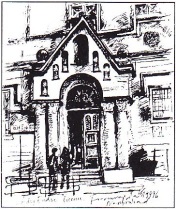 